Государственное бюджетное общеобразовательное учреждение Ростовской области «Таганрогский педагогический лицей - интернат» ГРУППОВАЯ ПРОЕКТНАЯ РАБОТАТема: «Как живет русский язык в социальных сетях»                                                   Авторы работы:                                                                 Белякова Ксения, 9 «А» кл.,Тараник Жанна, 9 «А» кл.                                                                              Научный руководитель:                                                                Туранова Анастасия Юрьевна,                                         заведующая библиотекой	г. Таганрог		2020 год	СОДЕРЖАНИЕВведение	3Основная часть………………………………………………………………………………….31.  Обработка языкового материала, составление справочника	32. Рекомендации по практическому использованию продукта	3Заключение	4Список литературы	5Введение      Актуальность работы:  особую ценность наш проект представляет для исследований языковой картины мира, важной составляющей которой на сегодняшний день стал язык социальных сетей. Указанный информационный справочник будет полезен тем, кто интересуется русским языком и хотел бы расширить свои представления о пространстве текста. Современная лингвистика все чаще обращается к лингвокультурологии – науке о связи культуры и языка. Исследование языкового пространства, в котором существует человек, позволяет сделать выводы о нем самом. То есть мы говорим о языковой личности, языковом портрете человека как о важной составляющей его сущности. Для проведения подобного рода исследований и нужна такая информация.Цель:  подготовить справочник о языковом материале социальных сетей.Задачи:Выбрать популярные среди сверстников сообщества «Вконтакте».Разделить текст на 5 выборок по 100 предикативных единиц.Обработать языковой материал, подготовить по каждой выборке общие статистические данные.Оформить и презентовать справочник.Методы проектирования:Сбор информации.Лингвистический анализ материала. Моделирование.Материалы проектирования:Для создания справочника мы использовали материалы популярных сообществ «Вконтакте», выбирали из разных сфер, которые интересуют нас: спорт [1], рукоделие [2], стихи [3], кино [4], сообщества торговых центров [5], мотивационные и обучающие [6], кулинария [7].Основная частьОбработка языкового материала, составление справочникаНаш продукт является информационным справочником лингвистического характера, поскольку содержит информацию о языковых единицах определенной сферы – язык социальных сетей. Ознакомим вас с типологией словарей и справочников (рис.1). 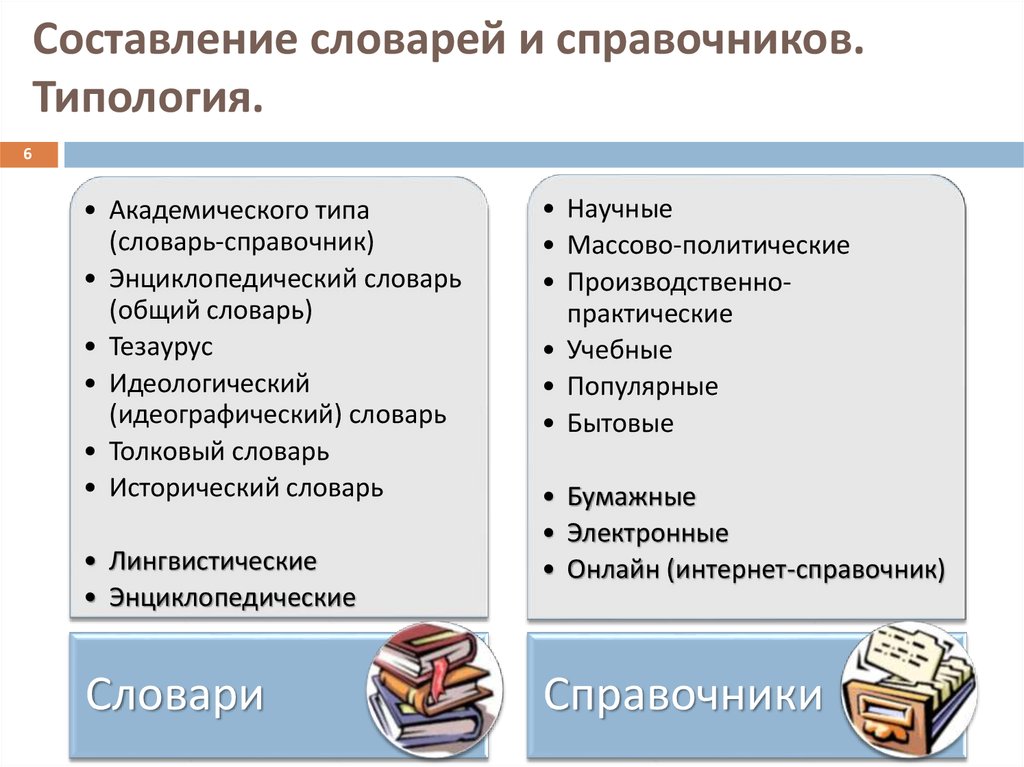                         Рис.1 Типология словарей и справочниковПримеры (рис.2):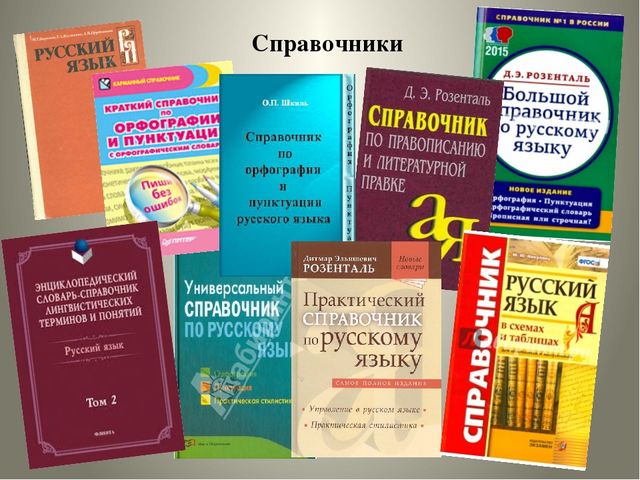 Рис.2 Примеры справочниковДля создания продукта была использована программа Microsoft Word, легкая в использовании и с удобным поиском по материалу.Справочник содержит  пять информационных статей, которые состоят из разделенного на предикативные единицы языкового материала фиксированного объема – 100 единиц – и общих статистических выкладок по синтаксической составляющей материала. Ознакомившись с языковым материалом, мы собрали для указанных выборок тексты различного характера, неоднородного, но позволяющего дать общее представление о языке социальных сетей. Например, там встречаются публикации с советами, как сдать экзамены, посты о любимых стихах или о том, что нового в кинотеатрах, рецепты любимых блюд или пока еще не знакомых, мотивационные посты и т.д. Все это составляет широкую сферу интересов, привычек, настроений, которые неизменно отражаются в речи и характеризуют картину мира. Электронную версию справочника есть возможность расширить, поскольку этот поток информации невообразимо широк и требует к себе пристального внимания не только целевой аудитории сообществ, но и исследователей, которым в дальнейшем это поможет развивать лингвистическое знание.Рекомендации по практическому использованию продуктаУказанные справочные материалы можно использовать для построения модели языковой личности через анализ указанных в справочнике предикативных единиц. К статистическим данным также применимы методы математической статистики. На сегодняшний день существуют языковые школы, которые по примеру психологов и медиков начали использовать методы математической статистики в языке. ЗаключениеВ ходе подготовки проекта мы собрали массу информации, получили опыт в ее систематизации и обработке, узнали о лингвокультурологии, о том, какие бывают справочники.  В результате нашей совместной работы получился продукт, который в дальнейшем может быть полезен в лингвистических исследованиях.Список литературыВолейбол. Сообщество [Электронный ресурс]// «Вконтакте». URL: https://vk.com/vollebol.mikasa (дата обращения: 02.03.2020). Дом рукоделия. Сообщество [Электронный ресурс]// «Вконтакте». URL: https://vk.com/best.knitting (дата обращения: 02.03.2020). Цитаты и книги. Сообщество [Электронный ресурс]// «Вконтакте». URL: https://vk.com/eternity (дата обращения: 02.03.2020). Киномания. Сообщество [Электронный ресурс]// «Вконтакте». URL: https://vk.com/kino_mania (дата обращения: 02.03.2020). ТРЦ Мармелад Сообщество [Электронный ресурс]// «Вконтакте». URL: https://vk.com/marmeladmall: 02.03.2020). Study, motivation blog. Сообщество [Электронный ресурс]// «Вконтакте». URL: https://vk.com/study_blogg (дата обращения: 02.03.2020). Простые рецепты и хитрости. Сообщество [Электронный ресурс]// «Вконтакте». URL: https://vk.com/well_recept (дата обращения: 02.03.2020). 